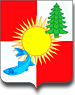 Отдел образования  МО «Томаринский городской округ»Сахалинской области______________________________________________ПРИКАЗот  23.01.2023                                                                                                                       № 20-аг. ТомариОб итогах проведения муниципального конкурса«Педагог года – 2023»	В соответствии с приказом отдела образования МО «Томаринский городской округ» от  02.12 .2022  № 223-а   «О проведении муниципального этапа конкурса «Педагог года - 2023» в период с 18 по 24 января 2023 года в МО «Томаринский городской округ» был проведён профессиональный конкурс «Педагог года-2023». В конкурсе приняли участие 7 педагогов образовательных организаций. На основании итогов работы жюри конкурсаПРИКАЗЫВАЮ:1.Определить:1.1. Победителем муниципального конкурса «Педагог года - 2023»:- среди учителей со стажем более 3-х лет - И Ирину Анатольевну, учителя начальных классов МБОУ СОШ № 2 г.Томари;- среди учителей со стажем менее 3-х лет – Вильскую Илону Глебовну, учителя русского языка и литературы МБОУ СОШ с.Пензенское;- среди педагогов дошкольного образования со стажем более 3-х лет – Давыдову Наталью Анатольевну, воспитателя МБДОУ детский сад № 1 «Остров детства» с.Ильинское.1.2. Лидером в номинации «Яркая индивидуальность» Куулар Алёну Дадар-Ооловну, учителя химия МБОУ СОШ с. Ильинское.1.3. Лидером  в  номинации «За волю к победе» Митрофанову Наталью Сергеевну, учителя географии МБОУ СОШ с.Красногорск.1.4.Лидером  в  номинации  «Педагогическая находка» Ушакову Екатерину Валерьевну,  педагога дошкольного образования МБДОУ детский сад № 7 «Сказка» г.Томари.1.5. Лидером в  номинации «Профессионализм в деталях» И Ирину Анатольевну, учителя начальных классов МБОУ СОШ № 2 г.Томари.1.6. Лидером  в  номинации  «Сердце отдаю детям» Давыдову Наталью Анатольевну, воспитателя МБДОУ детский сад № 1 «Остров детства» с.Ильинское.1.7. Лидером в  номинации «Творчество без границ» Тойдонову Байсуру Николаевну, учителя биологии МБОУ СОШ № 2 г.Томари.1.8. Лидером в номинации «Успешный старт» Вильскую Илону Глебовну, учителя русского языка и литературы МБОУ СОШ с.Пензенское.2.Руководителям образовательных организаций (Т.Л. Рохо-Фернандес, С.Н.Киселёв, И.А.Кожухарь):- организовать подготовку победителя муниципального конкурса «Педагог года- 2023» для участия в региональном этапе конкурса «Учитель года Сахалинской области – 2023», «Педагогический дебют-2023»;3. Ведущему специалисту отдела образования МО «Томаринский городской округ» (Галак О.А.) направить в образовательные организации сводные ведомости по оценке конкурсантов на всех этапах. 4. Контроль  исполнения настоящего приказа возложить на ведущего специалиста отдела образования МО «Томаринский городской округ» (О.А. Галак).Руководитель отдела образования	МО «Томаринский городской округ»                                                       Т.А. Дё